                                                                                                                                                                                                            Groupe   Exercices sur le lexique de la motivation et de l’ambition.Ex.1 Associez chacun des sens du verbe "motiver » à l’exemple qui lui correspond.Sens                                                                                                       exemples 1- justifier par des motifs                                                             a-ces informations ont motivé notre décision 2-expliquer une action                                                                  b- c’est l’ambition qui le  motive3 -créer les raisons poussant à agir                                             c-son retard est motivé            Ex 2 les rugbymen de la Nouvelle-Zélande 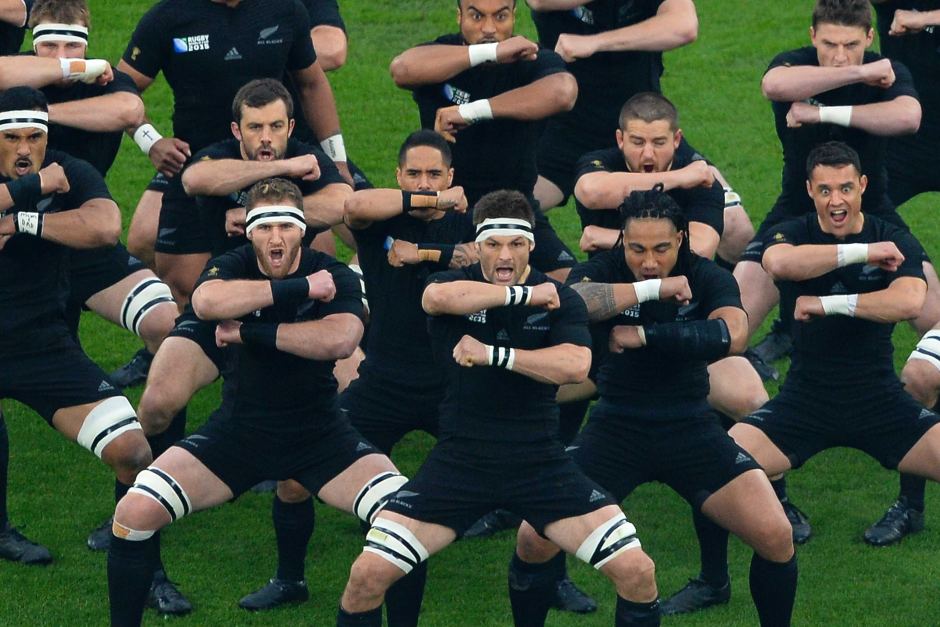  A quel sens du verbe « motiver»  correspond la photo, justifiez votre réponse …………………………………………..……………………………………………………………………………………………………………………………………………………………………………………………………………………………………………………………………………………………………………………………………………..Ex 3 Trouvez un exemple concret pour illustrer chacun des sens du mot « ambition ».a/Désir ardent d’obtenir des biens matériels ……………………………………………………………………………………………..…………………………………………………………………………………………………………………………………………………………………….b/ prétention ……………………………………………………………………………………………………………………………………………..Ex  4  Classez cette liste de verbes  en 2 catégories  les synonymes et les antonymes du verbe « motiver »(2 couleurs)Légitimer –démobiliser-exposer-stimuler-décourager-décrire-inciter-démoraliser-éclairer-accabler-abattre-pousser-écoeurer-prouver-désenchanter-encourager-démonter-clarifier-exhorter-dégoûter.Ex.5 complétez les phrases suivantes avec l’un des mots de la liste. (Attention aux accords)Liste : inciter-stimuler-accabler-écoeurer- encourager-désenchanter-exposer-légitimer-abattre.a/Ses parents l’ont……………………………………………….à poursuivre sa formation dans le métier qu’il avait choisi.b/ Les joueurs ont été…………………………………………..par leur défaite qui remet en cause leur maintien dans la division.c/ Les supporters ont formidablement ………………………………………………….leur équipe pendant tout le match.d/Les spécialistes ont ……………………………………….le résultat de leurs investigations au cours de l’audience.e/ Les victimes ont été…………………………………………..par la décision de la cour d’appel.f/ L’entrée sur le terrain du meilleur buteur a……………………………………………l’ardeur de toute l’équipe.g/ Les plaignants ont été…………………………………………………… par les propos des présumés coupables.h/Les spectateurs ont été …………………………..par ce film primé lors du dernier festival.i/Les avocats ont ………………………………………….que le suspect n’était pas présent sur les lieux du crime.Ex. 6 Choisissez l’un des métiers suggérés par ces personnages et décrivez-le en utilisant au moins trois mots de la liste suivante : appétit, aspiration, avidité, but, convoitise, cupidité, désir, dessein, idéal, orgueil, prétention, projet, quête, recherche, rêve, souhait, visée, vœu.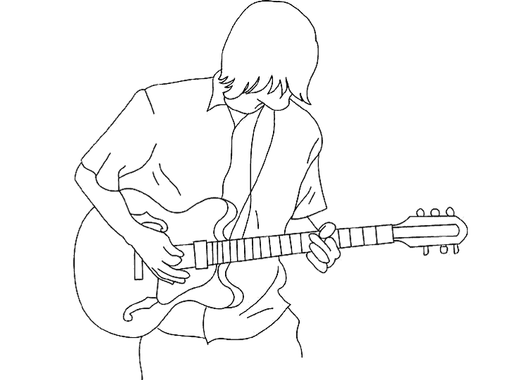 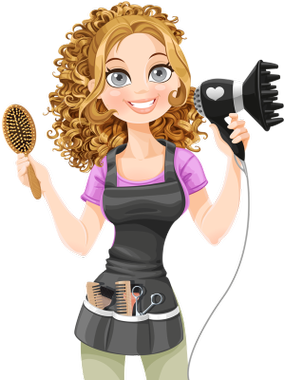 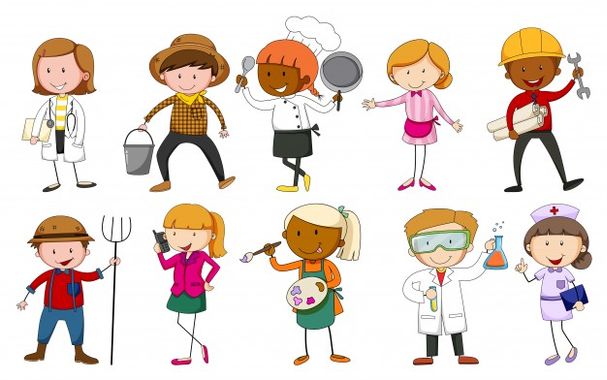 